Los Angeles Times OnlineMarch 27, 2018 http://www.latimes.com/food/dailydish/la-fo-re-easter-brunch-20180327-story.html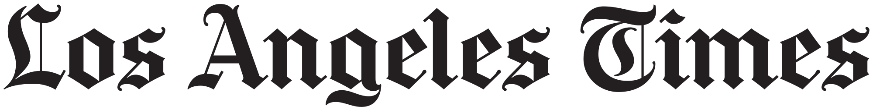 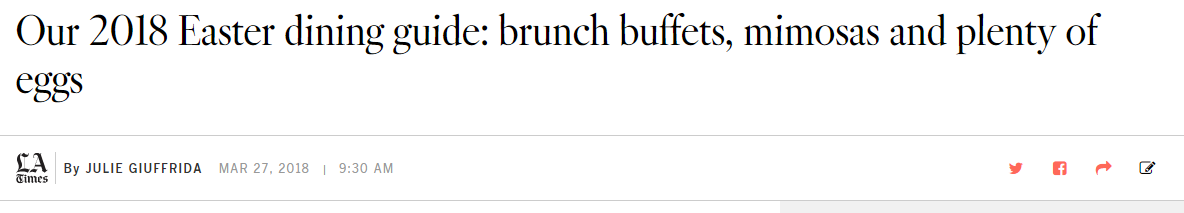 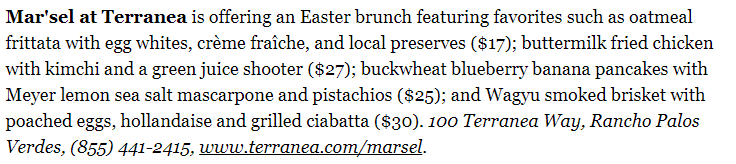 